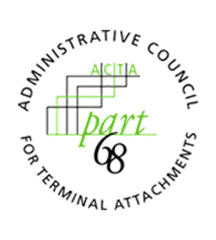 ADMINISTRATIVE COUNCIL FOR TERMINAL ATTACHMENTS (ACTA)April 15, 2021, 3:00-4:00 PM ETMeeting AgendaACTA Chair: Scott Lambert, Curtis-Straus, LLC (scott.lambert@bureauveritas.com)WELCOME & CALL TO ORDERINTRODUCTIONSREVIEW OF OPEN ACTION ITEMSThe ACTA will review the FAQ page on the Part68 website to ensure it is up to date. The ACTA will also add clarification regarding ACS definitions to the Part68 website. DISCUSSIONREVIEW OF FAQS ON PART68 WEBSITE Clarification regarding ACS definitionsUPDATE ON NEW PART68 DATABASE/WEBSITEFUTURE WORK/ASSIGNMENTS/MEETINGS2021 GC Meetings:November 18, 2021, 3:00-4:00pm ETANY OTHER BUSINESSADJOURNMENT